Recall Cases Summary – US (Last Update Date: 30 June 2023)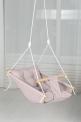 Date Product Categories Hazard Image 1-Jun-2023Jetson Electric BikesSporting Goods / EquipmentFall Hazard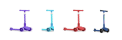 1-Jun-2023EGO Power+ Cordless Brushless Hedge TrimmersTools and HardwareLaceration Hazard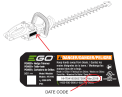 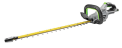 1-Jun-2023Power XL Self-Cleaning JuicersHome Electrical AppliancesLaceration Hazard, Ingestion Hazard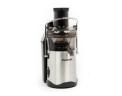 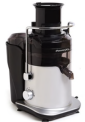 8-Jun-2023Narskido Infant Bath SeatsToys and Childcare ProductsDrowning Hazard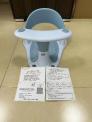 8-Jun-2023Kate and Laurel MirrorsHousehold ItemsLaceration Hazard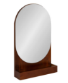 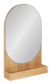 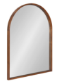 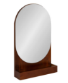 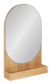 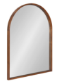 8-Jun-2023Children’s PajamasFabric / Textile / Garment / Home TextileBurn Hazard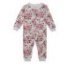 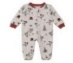 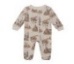 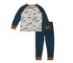 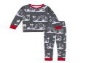 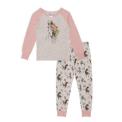 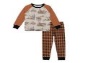 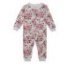 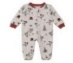 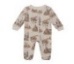 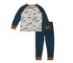 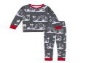 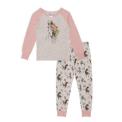 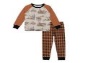 8-Jun-2023Children’s Pajamas and NightdressesFabric / Textile / Garment / Home TextileBurn Hazard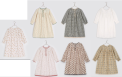 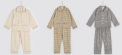 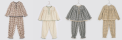 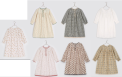 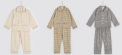 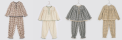 8-Jun-2023Party Time Power Loveseats, Sofas and ReclinersFurnitureFire Hazard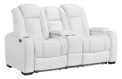 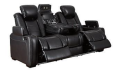 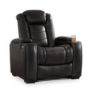 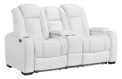 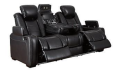 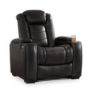 8-Jun-2023Giro Merit HelmetsProtective EquipmentInjury Hazard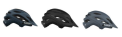 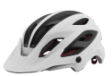 8-Jun-2023Haining Degao BenchesFurnitureFall Hazard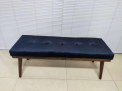 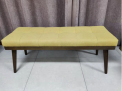 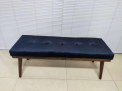 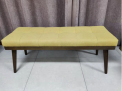 8-Jun-2023Armstrong Air and Air Ease Gas FurnacesHousehold ItemsCarbon Monoxide Poisoning Hazard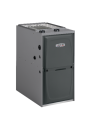 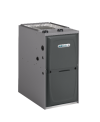 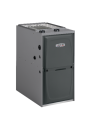 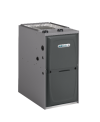 15-Jun-2023Promax Hydraulic Disc Brakes Sold on Trek BicyclesSporting Goods / EquipmentCrash Hazard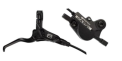 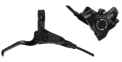 15-Jun-2023Oceanic SCUBA Diving Buoyancy Compensating DevicesSporting Goods / EquipmentDrowning Hazard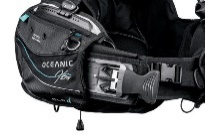 22-Jun-2023Poseidon M28A Dive ComputersComputer / Audio / Video / Other Electronics & AccessoriesInjury Hazard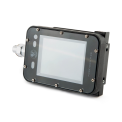 22-Jun-2023Iron Dietary SupplementsPharmacyPoisoning Hazard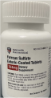 22-Jun-2023Boost The Mood Ceramic MugsFood Contact MaterialFire Hazard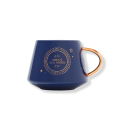 22-Jun-20237.5 Million Baby Shark and Mini Baby Shark Bath Toys With Hard Plastic Top FinsToys and Childcare ProductsLaceration Hazard, Puncture Hazard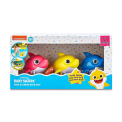 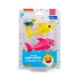 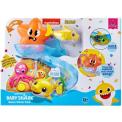 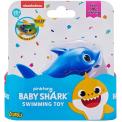 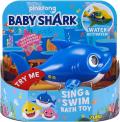 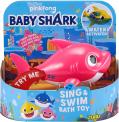 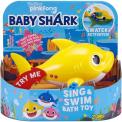 22-Jun-2023Children’s Multi-Purpose HelmetsProtective EquipmentInjury Hazard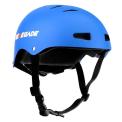 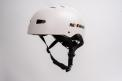 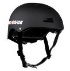 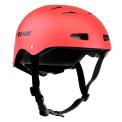 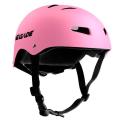 22-Jun-2023Steam HumidifiersHome Electrical AppliancesFire Hazard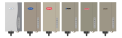 22-Jun-2023Concord Dual Power Recliner ChairsFurnitureFall Hazard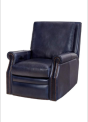 22-Jun-2023Zooby Video Baby Monitors for CarToys and Childcare ProductsFire Hazard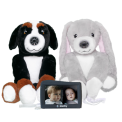 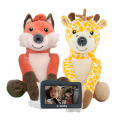 29-Jun-2023Bass ModulesComputer / Audio / Video / Other Electronics & AccessoriesFire Hazard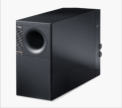 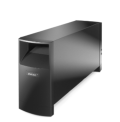 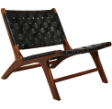 29-Jun-2023Bluetooth Record PlayersComputer / Audio / Video / Other Electronics & AccessoriesFire Hazard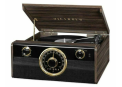 29-Jun-2023Leather Woven ChairsFurnitureFall Hazard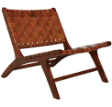 29-Jun-2023Canvas Baby Hammock SwingsToys and Childcare ProductsSuffocation Hazard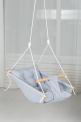 